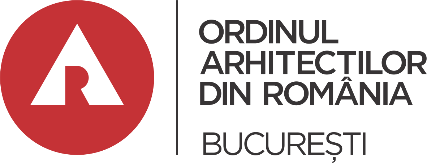 	CONFERINȚA FILIALEI TERITORIALE BUCUREȘTI 							A ORDINULUI ARHITECȚILOR DIN ROMÂNIA, București 12 mai 2018SCRISOARE DE INTENŢIENumele și prenumele _______________PINTEA SILVIA - MIHAELA____________________Membru în Filiala București a O.A.R. având nr. T.N.A.   1944Date personale: Funcția pentru care candidez _______Membru in Consiliul Teritorial__________________Am deținut funcții în foruri de conducere sau comisii*:1. La Filiala Teritorială București funcția de ……………….....în perioada ………………….. și cea mai importantă realizare a fost ………………………………………………......................................2. La Ordinul Arhitecților din România**  		-  Membru in Consiliul National in perioada 2002-2010	       	 - Membru in Comisia Nationala de Disciplina în perioada 2010-2018 şi cea mai importantă realizare a fost 	        a. Sustinerea proiectelor importante ale OAR : „Casa Mincu”	        b. Luarea unor decizii corecte in conformitate cu codul deontologic al profesiei de arhitect	        c. Coordonare ghid Bucovina – Un  peisaj cultural in transformare 	        d. Coordonare ghid Rosia Montana – Un  peisaj cultural in transformare	        e. Nicolae Porumbescu influenta arhitecturii traditionale romanesti in arhitectura contemporana a anilor 1960-1990. Proiect de cercetare si arhivare pe suport electronic	        f. Iasi – Peisaj industrial in transformare.  Conservare si Regenerare post-industriala 		        g.Intre blocuri – Revitalizare urbana in cartiere, Iasi, 2015 3. Nu am deținut nici o funcție (se bifează prin încercuirea numărului) 	A. Motivele pentru care candidez și care mă recomandă:1.  Doresc sa sustin cresterea nivelului de competenta profesionala in acelasi timp cu respectarea codului deontologic al membrilor OAR2.  Doresc sa contribui la elaborarea unor modalitati de lucru pentru depistarea si combaterea dumping-ului si a semnaturii de complezenta3. Doresc sa contribui la proiectele OAR  ce sustin dezvoltarea durabila pe baza oferita de patrimoniul construit din zona Bucurtesti-Ilfov care se constituie ca resursa4. Doresc sa continui dezvoltarea programelor privind ghidurile pentru valorificarea patrimoniului construit rural si industrial5. Doresc sa contribui la cresterea implicarii OAR in proiecte de interes public in colaborare cu autoritatile publice centrale si cele ale sectoarelor din BucurestiB. Obiectivele pe care le am în vedere, dacă voi fi ales/aleasă:1. Identificarea semnaturilor de complezenta si a proiectelor realizate la preturi de dumping2. Identificarea zonelor in pericol ca urmare a dezvoltarii haotice si necontrolate a spatiului construit din Bucuresti si Ilfov, urmarirea realizarii modificarilor legislative si implementarea acestora 3. Cresterea calitatii proiectelor printr-o implicare mai mare a filialelor OAR4. Imbunatatirea continua a SIOAR pentru o mai buna urmarire a datelor pe care arhitectii membri OAR le declara5. Preluarea modelelor din alte tari ale UE prin schimburi de experienta pentru eficientizarea activitatii OAR	C. Activitățile concrete pe care intenționez să le propun și/sau realizez                              	pentru atingerea obiectivelor propuse:1. Participarea in cadrul comisiilor pentru imbunatatirea activitatii comisiilor de disciplina in vederea combaterii semnaturii de complezenta si a lucrului la preturi de dumping-ului2. Participarea la programele privind intocmirea Ghidurilor pentru patrimoniul din Bucuresti si Judetul Ilfov3. Participarea la cresterea implicarii OAR in proiecte de interes public in colaborare cu autoritatile publice centrale si cele ale sectoarelor din Bucuresti 4. Participarea la preluarea modelelor din alte tari ale UE prin schimburi de experienta pentru eficientizarea activitatii OAR	D. În opinia mea Ordinul Arhitecților este:În opinia mea Ordinul Arhitectilor din România este o organizatie profesionala menita sa stabileasca si sa urmareasca buna practica in profesia de arhitect cu scopul de a mentine prestigiul profesiei prin asigurarea calitatii actului de creatie arhitecturala.   Înțeleg că datele personale cuprinse în prezenta cerere și în anexele acesteia sunt necesare în procesul de organizare a conferinței și îmi exprim acordul de a fi făcute publice în acest scop.Data			Semnătura			Parafa individuală* indiferent dacă este comisie aleasă sau numită ** cei care au fost membrii ai Consiliului Teritorial sau Consiliului Național în mandatul 2014-2018 fac mențiunea dacă au decăzut din    funcție potrivit prevederilor art. 30, al. (1), lit. x) și art. 31, al. (9), din regulamentul-cadru al filialelor sau, după caz, art. 29, al. (8) din ROF